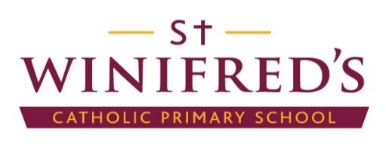 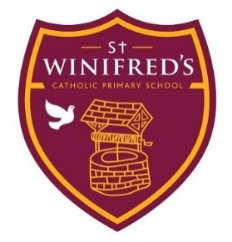 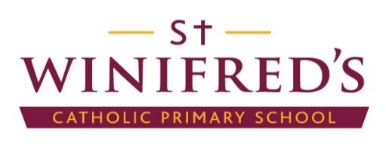 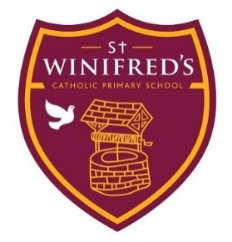 
End of Term Class Survey End of Spring Term 2023Could you please ask the children these two questions:What do they like about St Winifred’s What could make our school even better? If you could hold a whole class session and just type their responses into the table or the google form and get it back to me before the end of term, that would be great. Class:  ____________________What do you like about St Winifred’s?What could make our school even better? 